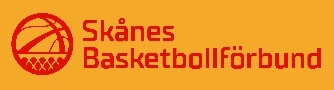 FullmaktSkånes BBF:s årsmöte 27 februari 2023Härmed intygas att vid Skånes Basketbollförbunds årsmöte 27 februari 2023 förs vår talan av vår representant_______________________________________________________
(Representants namn)_____________________________den_________/_________2023
(Ort) (Datum)_______________________________________________________
(Föreningens namn)_______________________________________________________
(Underskrift av firmatecknare)_______________________________________________________
(Namnförtydligande)Fullmakten ska inlämnas innan mötets start.